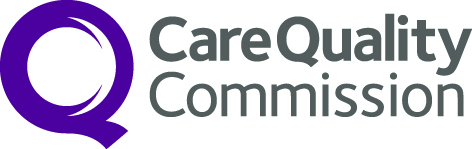 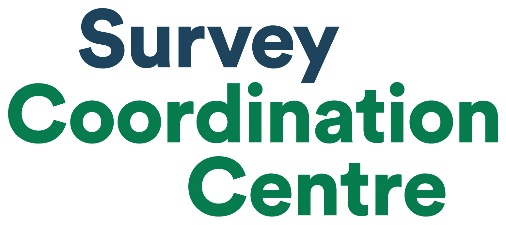 FINAL DATA CHECKLISTNHS Adult Inpatient Survey 2018Last updated: 02 October 2018Before submitting final data to the Survey Coordination Centre, please carry out the checks listed below and include this checklist when you submit final data. Please refer to the Survey Handbook and Entering and Submitting Final Data document for detailed instructions on how final data should be submitted to the Survey Coordination Centre.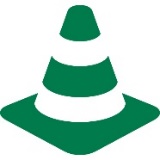 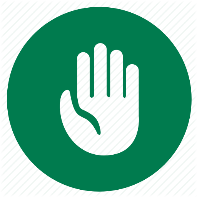 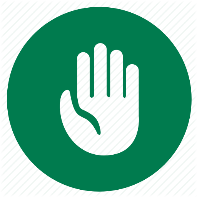 Please enter contact details of two people who will be available to answer any queries regarding your final dataFirst contactName:	Job title:	Phone number:	Email address: Second contactName: Job title: Phone number:	Email address: ChecksInitialsAll data is raw (uncleaned) and has been validated (see the Entering and Submitting Final Data instructions for more information). Your file name follows the correct naming convention: 
<IP18_surveydata_XXX.xls> (where XXX is your Trust or contractor code)You have saved the data sheet only as an Excel worksheet, rather than a workbookData columns are available for all 81 questionsQ74 has been entered as multiple choice questionAll data are correct and all values are in rangeFree-text comments have been entered verbatim and in fullOnly 1250 records are listed per trust All the response data are in numeric format only (including dates)Columns for the day, month and year you received a completed questionnaire from service users have been completedTo comply with General Data Protection Regulation, any sample information relating to patient’s name and address details have been removed Your file has been zipped, encrypted and password protected - ready to be submitted to the Survey Coordination Centre’s secure FTP site.At the end of this document, telephone and e-mail contact details of two people who will be available to respond to any queries about the data have been includedA second check that all data are correct and that all values are in range have been completedAny additional variables collected in the sample frame, other than those required by the national survey, and all extra records from an increased sample size have been removed. For Pilot data onlyFor Pilot data onlyChecksInitialsResponse data from interventions A, B and C are entered in the red columns with the SXX naming convention for the questions (where XX is the question number)All records have either an A, B or C entered for Pilot Group and matches the allocation given by the Survey Coordination CentreData columns are available for all 32 questions using the SXX naming conventionAll who participated in intervention A and B have data entered in the orange and green columnsAll who participated in intervention B have data entered in the purple columnsAll data is correct and values are in range 